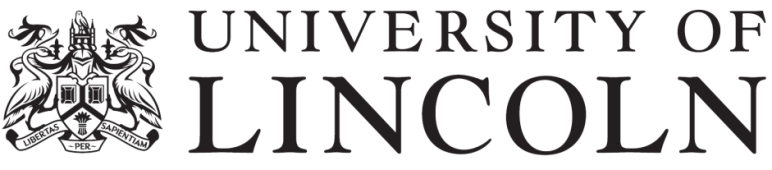 Associate Demonstrator hours claim form – Minimum 5 Hours The hours of an Associate Demonstrator are variable however the University guarantees a minimum of 5 hours work per academic year at the basic hourly rate of pay.  Where work has not been offered, or has been less than 5 hours in total during the academic year, this claim form enables you to claim for those hours. The claim should always be made retrospectively after the end of the academic year, when all engagements have been processed.  SECTION ONE: This section must be completed in full and signed.Associate Demonstrator hours claim form – Minimum 5 Hours SECTION TWO: This section must be completed in full by the department.Incomplete forms will be returned and payment may be delayed.TitleForenames(s)SurnameDate of BirthNationalityNI NumberSignedDate:DepartmentDescription of Work / Nature of Duties First Date Worked Last Date WorkedNumber of hours worked Any other additional information that may be of use to process the claimDeclaration from Hiring Manager (if applicable) I confirm that the named individual has not submitted any other Associate hours for the previous academic year (up to the guaranteed minimum of 5) as detailed aboveDeclaration from Hiring Manager (if applicable) I confirm that the named individual has not submitted any other Associate hours for the previous academic year (up to the guaranteed minimum of 5) as detailed aboveDeclaration from Hiring Manager (if applicable) I confirm that the named individual has not submitted any other Associate hours for the previous academic year (up to the guaranteed minimum of 5) as detailed aboveSigned By Finance Officer Print Finance Officer NameDate:Approval from Authorised SignatoryI approve this claim form from the budget detailed aboveApproval from Authorised SignatoryI approve this claim form from the budget detailed aboveApproval from Authorised SignatoryI approve this claim form from the budget detailed aboveSigned By Authorised Signatory Signed By Authorised Signatory 